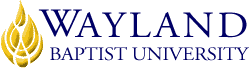 Virtual CampusSchool of Religion and PhilosophyUNIVERSITY MISSION STATEMENTWayland Baptist University exists to educate students in an academically challenging, learning-focused and distinctively Christian environment for professional success, lifelong learning, and service to God and humankind.COURSE NUMBER & NAME: PHIL/RLGN 4323: Basic Christian EthicsTERM: Spring, 2018INSTRUCTOR: Dr. J. Jeffrey Tillman Curriculum VitaeCONTACT INFORMATION: 940-855-4322-- james.tillman@wayland.wbu.eduOFFICE HOURS, BUILDING & LOCATION: Office Hours: 3:00-6:00 PM M-Th Office Location: 426 5th Ave., suite 7, Sheppard AFB, TX 76311COURSE MEETING TIME & LOCATION:Virtual Campus courseCATALOG DESCRIPTION: introduction to principles of Christian ethics and their application to the problems of contemporary societyPREREQUISITE:RLGN 1301 or RLGN 1303, and RLGN 1302 or RLGN 1304REQUIRED TEXTBOOK AND RESOURCE MATERIAL: Boulton, Kennedy, and Verhey, From Christ to the World: Introductory Readings in Christian Ethics,COURSE OUTCOMES AND COMPETENCIES:1.	Identify the major biblical themes and theological doctrines informing Christian ethics.2.	Identify the major philosophical ethical theories informing Christian ethics.3.	Apply the major theological doctrines and major philosophical theories to contemporary ethical issues to frame distinctively Christian ethical responses.ATTENDANCE REQUIREMENTS:Any student absent 25 percent or more of the online course, i.e., non-participatory during 3 or more weeks of an 11 week term, may receive an F for that course. Instructors may also file a Report of Unsatisfactory Progress for students with excessive non-participation. Any student who has not actively participated in an online class prior to the census date for any  given term is considered a "no-show" and will be administratively withdrawn from the class without record. To be counted as actively participating, it is not sufficient to log in and view the course. The student must be submitting work as described in the course syllabus. STATEMENT ON PLAGIARISM & ACADEMIC DISHONESTY:Wayland Baptist University observes a zero tolerance policy regarding academic dishonesty. Per university policy as described in the academic catalog, all cases of academic dishonesty will be reported and second offenses will result in suspension from the university.DISABILITY STATEMENT:In compliance with the Americans with Disabilities Act of 1990 (ADA), it is the policy of Wayland Baptist University that no otherwise qualified person with a disability be excluded from participation in, be denied the benefits of, or be subject to discrimination under any educational program or activity in the university. The Coordinator of Counseling Services serves as the coordinator of students with a disability and should be contacted concerning accommodation requests at (806) 291-3765. Documentation of a disability must accompany any request for accommodations.COURSE REQUIREMENTS:All assignments are due by 11:59 PM Saturday of the week they are assigned.   All uploaded documents, including the paper, should be submitted as word document files and in Turabian format.Chapter Quizzes: There will be 11 quizzes over the course of the term.  Each will be over the assigned reading for that week.  They will each be worth 10 points, and will consist of 4 questions.  These quizzes are non-proctored, and will be available on Blackboard, but there will be a 30 minute time limit on the quiz.  The quizzes will be available on Monday of the week they are due, and then close by 11:59 PM on Saturday of the week they are due.  I will reopen the quizzes only under exceptional circumstances.Chapter Question Blogs:  Each week there is a dedicated Discussion Question Blog on Blackboard covering the assigned chapter for the week.  An assignment list will be posted in the Announcements on Blackboard during the first week indicating which students should answer which questions, one from each assigned chapter.   Each question should have an answer of at least 300 words, but many questions will require more words for complete credit, and may require follow up submissions in response to comments that I make on the blog.  The text of the question being answered should appear before the answer.  These answers/responses should be posted by the Wednesday of each week at 6 PM C.S.T.   By Saturday at 11:59  P.M. C.S.T.  each student should submit at least a 100 word response to another student’s response.  These should be critical comments regarding the other student’s success or failure in addressing the assigned question in terms of the reading, not merely statements of agreement or disagreement or personal reflection. These critical comments should be posted both to the other student’s blog as well as to your own blog, as a new blog entry (so that your response is on the same blog page that I use in posting your grade). (See this link for an example of how to post the response to the other student to your own blog:  copyandpaste example.)   Each group of posts and responses  is worth 20 points.  Research Project: This project is a written analysis of an ethical issue. The student should gather relevant research material, not only theological, but also historical, sociological, and philosophical, and address the importance and complexity of the issue. Specific attention should be given to why this particular issue promotes disagreement, what Christian resources are available for addressing the issue, and what possible directions lie open for resolving, abating, or living with the issue as a society and/or a community of faith. This assignment should be at least 15 pages in length and prepared in Turabian style according to the instructions and examples at these links:  :  Link 1 and Link 2 This assignment will be graded on the basis of quality of research, quality and accuracy of presentation, and the sophistication of analysis involved.  See this link for criteria by which to identify quality sources.  The specific topic should be submitted to the designated discussion board by the second class period.  This is worth 5 points.  A working bibliography and paper outline should be uploaded to the designated discussion board by the fourth class meeting and is worth 10 points.  A completed draft of the paper should be submitted by the eighth class meeting and is worth 50 points.  The final draft is due the last class period and is worth 100 points.  The student should carefully view the professor’s comments on each of the successive assignment submissions in order to make progress in preparing a high quality paper.GRADING CRITERIA:As per the University Grading System listed below, points earned in the course will result in the following final grades:A—445-495;  B—396-444; C—346-395; D—297-345; F—0-296University Grading System		Symbol		Percentage		A		90-100		B		80-89		C		70-79		D		60-69		F		Below 60	Other symbols used for grading include:		CR	Credit			Satisfactory, but without qualitative grading.		NCR	No Credit		Unsatisfactory, but without qualitative grading.		I**	Incomplete	May be given to a student who is passing, but has not completed a term paper, examination, or other required for work reasons beyond the student’s control.		IP	In progress		Assigned to a course indicating that at the conclusion of a term the course will still be in progress.		X	No grade	No grade has been submitted by the instructor. The course grade which will replace the X must be submitted within 30 days from the beginning of the next full term.		W	Withdrawal		Course dropped or withdrawal from the University.		WP	Withdraw passing	Course dropped or withdrawal from the University after deadline to withdraw with a W and prior deadline to withdraw with a WP or WF.		 WF	Withdraw failing		Course dropped or withdrawal from the University after deadline to withdraw with a W and prior to deadline to withdraw with a WP or WF.**A grade of incomplete is changed if the deficiency is made up by midterm of the next regular semester; otherwise, it becomes "F".  This grade is given only if circumstances beyond the student's control prevented completion of work during the semester enrolled and attendance requirements have been met. TENTATIVE SCHEDULEPoints for the CoursePoints for the CoursePoints for the CoursePoints for the CoursePoints for the CoursePoints for the CoursePointsChapter Quizzes—10 points times 11Chapter Quizzes—10 points times 11Chapter Quizzes—10 points times 11Chapter Quizzes—10 points times 11Chapter Quizzes—10 points times 11Chapter Quizzes—10 points times 11110  pointsChapter Question Discussion Blog—20 points times 11Chapter Question Discussion Blog—20 points times 11Chapter Question Discussion Blog—20 points times 11Chapter Question Discussion Blog—20 points times 11Chapter Question Discussion Blog—20 points times 11Chapter Question Discussion Blog—20 points times 11220 pointsResearch ProjectResearch ProjectResearch ProjectResearch ProjectResearch ProjectResearch ProjectPaper TopicPaper TopicPaper Topic5 points5 pointsWorking bibliography and outline-Working bibliography and outline-Working bibliography and outline-10 points10 pointsFirst DraftFirst DraftFirst Draft50 points50 pointsFinal DraftFinal DraftFinal Draft100 points100 pointsTotal points for research projectTotal points for research project165 pointsTotal points for course495 pointsAll assignments are due no later than Saturday at 11:59 PM C.S.T. of the week that they are listed as due.All assignments are due no later than Saturday at 11:59 PM C.S.T. of the week that they are listed as due.All assignments are due no later than Saturday at 11:59 PM C.S.T. of the week that they are listed as due.DatesBoulton ReadingsAssignments DueWeek 1 – February 26-March 3Chapter 1Chapter 1 Question Discussion BlogChapter 1 QuizWeek 2 – March 4-10Chapter 2Chapter 2 Question Discussion BlogChapter 2 QuizResearch topic dueSpring BreakMarch 11-17Week 3 – March 18-24 Chapter 3Chapter3  Question Discussion BlogChapter 3 QuizWeek 4- March 25-31Chapter 4Chapter 4 Question Discussion BlogChapter 4 QuizWorking Bibliography and outline dueWeek 5 April 1-7Chapter 6Chapter 6 Question Discussion BlogChapter 6 QuizWeek 6 – April 8-14Chapter 7Chapter 7 Question Discussion BlogChapter 7 QuizWeek 7- April 15-21Chapter 8Chapter 8 Question Discussion BlogChapter 8 QuizWeek 8 – April 22-28Chapter 10Chapter 10 Question Discussion BlogChapter 10 QuizDraft of Research Paper dueWeek 9 – April 29-May 5Chapter 11Chapter 11 Question Discussion BlogChapter 11 QuizWeek 10 – May 6-12Chapter 12Chapter 12 Question Discussion BlogChapter 12 QuizWeek 11 – May 13-19  Chapter 13Chapter 13 Question Discussion BlogChapter 13 QuizResearch Paper Due